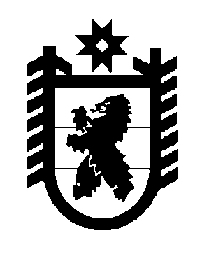 Российская Федерация Республика Карелия    ПРАВИТЕЛЬСТВО РЕСПУБЛИКИ КАРЕЛИЯПОСТАНОВЛЕНИЕот  2 августа 2018 года № 278-Пг. Петрозаводск О внесении изменения в Положение о Министерстве                             сельского и рыбного хозяйства Республики Карелия Правительство Республики Карелия п о с т а н о в л я е т:Внести в подпункт 28 пункта 9 Положения о Министерстве сельского и рыбного хозяйства Республики Карелия, утвержденного постановлением Правительства Республики Карелия от 23 октября 2017 года № 366-П 
(Собрание законодательства Республики Карелия, 2017, № 10, ст. 1974; № 12, ст. 2486),  изменение, изложив его в следующей редакции:«28) определяет границы рыбоводных участков во внутренних водах Российской Федерации, за исключением внутренних морских вод Российской Федерации, расположенных на территории Республики Карелия;».           Глава Республики Карелия 					                  А.О. Парфенчиков